INDIVIDUELLER FÖRDERPLAN  für  DEUTSCH als ZWEITSPRACHELerngruppe/Niveau:                                            Lehrperson:                                                                  Zeitraum:   06.05. - 29.05.2019                             FP-Nr.:INDIVIDUELLER FÖRDERPLAN  für  DEUTSCH als ZWEITSPRACHELerngruppe/Niveau:                                            Lehrperson:                                                                  Zeitraum:   06.05. - 29.05.2019                             FP-Nr.:INDIVIDUELLER FÖRDERPLAN  für  DEUTSCH als ZWEITSPRACHELerngruppe/Niveau:                                            Lehrperson:                                                                  Zeitraum:   06.05. - 29.05.2019                             FP-Nr.:INDIVIDUELLER FÖRDERPLAN  für  DEUTSCH als ZWEITSPRACHELerngruppe/Niveau:                                            Lehrperson:                                                                  Zeitraum:   06.05. - 29.05.2019                             FP-Nr.:INDIVIDUELLER FÖRDERPLAN  für  DEUTSCH als ZWEITSPRACHELerngruppe/Niveau:                                            Lehrperson:                                                                  Zeitraum:   06.05. - 29.05.2019                             FP-Nr.:INDIVIDUELLER FÖRDERPLAN  für  DEUTSCH als ZWEITSPRACHELerngruppe/Niveau:                                            Lehrperson:                                                                  Zeitraum:   06.05. - 29.05.2019                             FP-Nr.:INDIVIDUELLER FÖRDERPLAN  für  DEUTSCH als ZWEITSPRACHELerngruppe/Niveau:                                            Lehrperson:                                                                  Zeitraum:   06.05. - 29.05.2019                             FP-Nr.:INDIVIDUELLER FÖRDERPLAN  für  DEUTSCH als ZWEITSPRACHELerngruppe/Niveau:                                            Lehrperson:                                                                  Zeitraum:   06.05. - 29.05.2019                             FP-Nr.:INDIVIDUELLER FÖRDERPLAN  für  DEUTSCH als ZWEITSPRACHELerngruppe/Niveau:                                            Lehrperson:                                                                  Zeitraum:   06.05. - 29.05.2019                             FP-Nr.:INDIVIDUELLER FÖRDERPLAN  für  DEUTSCH als ZWEITSPRACHELerngruppe/Niveau:                                            Lehrperson:                                                                  Zeitraum:   06.05. - 29.05.2019                             FP-Nr.:INDIVIDUELLER FÖRDERPLAN  für  DEUTSCH als ZWEITSPRACHELerngruppe/Niveau:                                            Lehrperson:                                                                  Zeitraum:   06.05. - 29.05.2019                             FP-Nr.:INDIVIDUELLER FÖRDERPLAN  für  DEUTSCH als ZWEITSPRACHELerngruppe/Niveau:                                            Lehrperson:                                                                  Zeitraum:   06.05. - 29.05.2019                             FP-Nr.:INDIVIDUELLER FÖRDERPLAN  für  DEUTSCH als ZWEITSPRACHELerngruppe/Niveau:                                            Lehrperson:                                                                  Zeitraum:   06.05. - 29.05.2019                             FP-Nr.:INDIVIDUELLER FÖRDERPLAN  für  DEUTSCH als ZWEITSPRACHELerngruppe/Niveau:                                            Lehrperson:                                                                  Zeitraum:   06.05. - 29.05.2019                             FP-Nr.:THEMA: Arbeitswelt -  Berufe - Begabungen - MuttertagTHEMA: Arbeitswelt -  Berufe - Begabungen - MuttertagTHEMA: Arbeitswelt -  Berufe - Begabungen - MuttertagTHEMA: Arbeitswelt -  Berufe - Begabungen - MuttertagTHEMA: Arbeitswelt -  Berufe - Begabungen - MuttertagTHEMA: Arbeitswelt -  Berufe - Begabungen - MuttertagTHEMA: Arbeitswelt -  Berufe - Begabungen - MuttertagTHEMA: Arbeitswelt -  Berufe - Begabungen - MuttertagTHEMA: Arbeitswelt -  Berufe - Begabungen - MuttertagTHEMA: Arbeitswelt -  Berufe - Begabungen - MuttertagTHEMA: Arbeitswelt -  Berufe - Begabungen - MuttertagTHEMA: Arbeitswelt -  Berufe - Begabungen - MuttertagTHEMA: Arbeitswelt -  Berufe - Begabungen - MuttertagTHEMA: Arbeitswelt -  Berufe - Begabungen - MuttertagLERNBEREICHIst-StandFörderzieleFörderzieleFörderzieleFörderangeboteDOKUMENTATIONDOKUMENTATIONDOKUMENTATIONDOKUMENTATIONDOKUMENTATIONDOKUMENTATIONDOKUMENTATIONLERNBEREICHIst-StandFörderzieleFörderzieleFörderzieleFörderangebote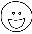 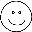 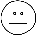 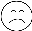 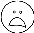 Gehörschulung/AusspracheDie SuS haben noch Schwierigkeiten mit der Artikulation von Konsonanten.Berufsnamen aussprechen könnenBerufsnamen aussprechen könnenBerufsnamen aussprechen könnenLieder, Gedichte, Zungenbrecher;Kreisspiel: Was braucht der Bäcker?Fingerspiel  aus KIGA: Alle meine Finger wollen heute fleißig sein  Lied(youtube): Wer will fleißige Handerker sehen...;  Plakat gestalten AlphabetisierungZweitschrifterwerbbisher gelernteBuchstaben; bei manchen SuS sind folgende Buchstaben noch nicht gefestigt: …  Weitere Buchstaben:Weitere Buchstaben:Weitere Buchstaben:Nachfahr- und Nachspurübungen; Übungen mit Materialien (Knete, Bauklötzchen, Teig, Seile, Legostein usw.);Klebeband auf dem Boden; Körperformen;  Nachfahr- und Nachspurübungen; Übungen mit Materialien (Knete, Bauklötzchen, Teig, Seile, Legostein usw.);Klebeband auf dem Boden; Körperformen;  WortschatzUSB DaZZwischen Alltags- und Grund-WS Themenbezogenen Grundwortschatz festigen und erweitern(Schwerpunkt bei Nomen: Komposita)Themenbezogenen Grundwortschatz festigen und erweitern(Schwerpunkt bei Nomen: Komposita)Themenbezogenen Grundwortschatz festigen und erweitern(Schwerpunkt bei Nomen: Komposita)Nomen :Berufsbezeichnungen: Lernpakete 1 und 2 (www.schule.at);  Typische Geräte und Werkzeuge für die verschiedenen BerufeVerben:Typische Tätigkeiten der BerufeTätigkeiten im Haushalt Nomen :Berufsbezeichnungen: Lernpakete 1 und 2 (www.schule.at);  Typische Geräte und Werkzeuge für die verschiedenen BerufeVerben:Typische Tätigkeiten der BerufeTätigkeiten im Haushalt SprachstrukturenZone der nächsten EntwicklungUSB DaZSatz- undWortbau, Verbformen, Verbstellung, Nomen: Realisierung v. Subjekten u. Objek-ten, Aussageverbindungen(Konjunk-tionen), weitere Strukturwörter: Artikel, Präpositionen, PronomenVerbklammer IPronomenZw.stufe Subj./Obj.PräpositionenVK I festigen (Sätze mit Modalverben)Pronomen zu Berufen Realisierung von Subjekten und ObjektenAdverbiale BestimmungenVK I festigen (Sätze mit Modalverben)Pronomen zu Berufen Realisierung von Subjekten und ObjektenAdverbiale BestimmungenVK I festigen (Sätze mit Modalverben)Pronomen zu Berufen Realisierung von Subjekten und ObjektenAdverbiale BestimmungenWas willst/möchtest du einmal werden? -> Berufswunsch äußern Was kannst du (kann er/sie) gut? Ich (Er/Sie)kann gut basteln (…)Was muss (soll) ein Arzt/eine Krankenschwester/ein Polizist usw. machen? Er/Sie muss …Der Arzt (Die Ärztin) untersucht den Mann (die Frau/das Kind). Der Lehrer (Die Lehrerin) lobt/tadelt den Schüler/die Schülerin. (…)Tisch decken und andere Tätigkeiten am Muttertag:  Ich lege das Tischtuch auf den Tisch. Ich stelle die Vase auf den Tisch. (…)HörverstehenGezieltes und globales Hörverstehen muss geübt werden.Höraufträge umsetzenHöraufträge umsetzenHöraufträge umsetzenL liest eine Geschichte vor, in der Berufe vorkommen. Die SuS sollen die erwähnten Berufe nennen. (Alternativ: Lotto )Märchenerzählung (Das tapfere Schneiderlein...).  SuS bekommen nach der Erzählung Bildkarten der Gesch. und legen diese in die richtige Reihenfolge (PA). Dann  gemeinsame Erzählung.L liest eine Geschichte vor, in der Berufe vorkommen. Die SuS sollen die erwähnten Berufe nennen. (Alternativ: Lotto )Märchenerzählung (Das tapfere Schneiderlein...).  SuS bekommen nach der Erzählung Bildkarten der Gesch. und legen diese in die richtige Reihenfolge (PA). Dann  gemeinsame Erzählung.Sprechen/Mündliches SprachhandelnUSB DaZBeschreiben  und Erzählen muss gefestigt werden.Über Berufe redenTätigkeiten beschreibenBerufswünsche äußern Gestaltung des Muttertagsablaufs beschreiben.Muttertagsgedicht aufsagen könnenÜber Berufe redenTätigkeiten beschreibenBerufswünsche äußern Gestaltung des Muttertagsablaufs beschreiben.Muttertagsgedicht aufsagen könnenÜber Berufe redenTätigkeiten beschreibenBerufswünsche äußern Gestaltung des Muttertagsablaufs beschreiben.Muttertagsgedicht aufsagen könnenWimmelbild „Eine Stadt voller Berufe“: Beschreiben des BildesTypische Geräte und Werkzeuge für die verschiedenen Berufe  zum Angreifen u. Zuordnen : Was macht die Frisörin mit der Schere? usw. Ich möchte gerne Lehrerin werden.  Er kann später Tischler werden.SuS ordnen an der Tafel Bilder von typischen Tätigkeiten am Muttertag (Tagesablauf) und verbalisieren diese: Ich decke den Tisch. Meine Schwester kocht Kaffee und bereitet das Frühstück zu. Mein Vater kauft Blumen ein (…).L übt mit den SuS das Aufsagen des Gedichts (Intonation).Wimmelbild „Eine Stadt voller Berufe“: Beschreiben des BildesTypische Geräte und Werkzeuge für die verschiedenen Berufe  zum Angreifen u. Zuordnen : Was macht die Frisörin mit der Schere? usw. Ich möchte gerne Lehrerin werden.  Er kann später Tischler werden.SuS ordnen an der Tafel Bilder von typischen Tätigkeiten am Muttertag (Tagesablauf) und verbalisieren diese: Ich decke den Tisch. Meine Schwester kocht Kaffee und bereitet das Frühstück zu. Mein Vater kauft Blumen ein (…).L übt mit den SuS das Aufsagen des Gedichts (Intonation).Lesen/LeseverstehenLeseflüssigkeit ist erst bei wenigen SuS gegebenDurch Lesetandems  (Lautleseverfahren) die Leseflüssigkeit erhöhen.Durch Lesetandems  (Lautleseverfahren) die Leseflüssigkeit erhöhen.Durch Lesetandems  (Lautleseverfahren) die Leseflüssigkeit erhöhen.MuttertagsgedichtKurze Lesetexte zum Thema wiederholt  in Lesetandems üben.MuttertagsgedichtKurze Lesetexte zum Thema wiederholt  in Lesetandems üben.Lesen/LeseverstehenLeseflüssigkeit ist erst bei wenigen SuS gegebenDurch Lesetandems  (Lautleseverfahren) die Leseflüssigkeit erhöhen.Durch Lesetandems  (Lautleseverfahren) die Leseflüssigkeit erhöhen.Durch Lesetandems  (Lautleseverfahren) die Leseflüssigkeit erhöhen.Schreiben/Schriftliches Sprachhandeln(Texte verfassen)USB DaZAssoziatives Schreiben – verkettetes SchreibenVerfassen einer MuttertagskarteVerfassen einer MuttertagskarteVerfassen einer MuttertagskarteMithilfe von Scaffolding (Satzmuster/Wortgeländer/Wortbausteine/Lückentext u.Ä.) wird die Karte erarbeitet, dann der Text ins Heft geschrieben.Mithilfe von Scaffolding (Satzmuster/Wortgeländer/Wortbausteine/Lückentext u.Ä.) wird die Karte erarbeitet, dann der Text ins Heft geschrieben.Schreiben/Schriftliches Sprachhandeln(Texte verfassen)USB DaZAssoziatives Schreiben – verkettetes SchreibenVerfassen einer MuttertagskarteVerfassen einer MuttertagskarteVerfassen einer MuttertagskarteOrthografie(Rechtschreibung)USB DaZVerwendung der alphabet. U.orthografischen StrategieGroß-KleinschreibungGroß-KleinschreibungGroß-KleinschreibungBerufsbezeichnungen und dazu passende Verben, z. B. Maler->  malen; Koch -> kochen; Verkäufer -> verkaufen (-> siehe „Wortschatz“); Wörter SuchrätselNomen festigen mit Bild- und  Wortkarten  (Zuordn.übungen)Berufsbezeichnungen und dazu passende Verben, z. B. Maler->  malen; Koch -> kochen; Verkäufer -> verkaufen (-> siehe „Wortschatz“); Wörter SuchrätselNomen festigen mit Bild- und  Wortkarten  (Zuordn.übungen)Sprachbewusstheit(Sprachbetrachtung)Nomen /VerbenDie SuS sollen diese beiden Wortarten unterscheiden und richtig verwenden können.Erstsprachen miteinbeziehenDie SuS sollen diese beiden Wortarten unterscheiden und richtig verwenden können.Erstsprachen miteinbeziehenDie SuS sollen diese beiden Wortarten unterscheiden und richtig verwenden können.Erstsprachen miteinbeziehenSpielerische Beschäftigung mit diesen beiden Wortarten (Bildkarten; Memory; Angelspiel; Bewegungsspiele u. a.) AB: Eltern sprechen mit den Kindern über Berufe/Tätigkeiten in der Familiensprache und schreiben (im Optimalfall) die Nomen/Verben in ihren Erstsprachen zu den Bildern.Spielerische Beschäftigung mit diesen beiden Wortarten (Bildkarten; Memory; Angelspiel; Bewegungsspiele u. a.) AB: Eltern sprechen mit den Kindern über Berufe/Tätigkeiten in der Familiensprache und schreiben (im Optimalfall) die Nomen/Verben in ihren Erstsprachen zu den Bildern.Weitere Lernbereiche(z. B. Mathematik)ZR 20ZR 20Plus, Minus, ErgänzenÜbungen im BuchÜbungen im BuchÜbungen im BuchAnmerkungen: Anmerkungen: Anmerkungen: Anmerkungen: Anmerkungen: Anmerkungen: Anmerkungen: Anmerkungen: Anmerkungen: Anmerkungen: Anmerkungen: Anmerkungen: Anmerkungen: Anmerkungen: 